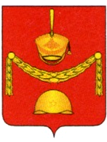 АДМИНИСТРАЦИЯПОСЕЛЕНИЯ РОГОВСКОЕ В ГОРОДЕ МОСКВЕпроектПОСТАНОВЛЕНИЕОб утверждении муниципальнойпрограммы «Адресная социальная помощь, дополнительные меры социальной поддержки жителям поселения Роговское и пенсионное обеспечениемуниципальных служащих на 2023-2025 годы»В соответствии с пунктом 1 статьи 179 Бюджетного кодекса Российской Федерации, Федеральным законом от 06.10.2003 №131-ФЗ «Об общих принципах организации местного самоуправления в Российской Федерации», Законом города Москвы от 06.11.2002 №56 «Об организации местного самоуправления в городе Москве», решением Совета депутатов поселения Роговское в городе Москве от 15.12.2022 № 49/2 «О бюджете поселения Роговское на 2023 и плановый период 2024 и 2025  годов», Уставом поселения Роговское, администрация поселения Роговское в городе МосквеП О С Т А Н О В Л Я Е Т:        1.Утвердить муниципальную программу «Адресная социальная помощь, дополнительные меры социальной поддержки жителям поселения Роговское и пенсионное обеспечение муниципальных служащих на 2023-2025 годы» согласно приложению 1 к настоящему постановлению.        2.Утвердить программные мероприятия в рамках реализации муниципальной программы «Адресная социальная помощь, дополнительные меры социальной поддержки жителям поселения Роговское и пенсионное обеспечение муниципальных служащих на 2023-2025 годы» согласно приложению 2 к настоящему постановлению.        3.Заместителю главы администрации поселения Роговское Ждакаевой Л.И. обеспечить реализацию муниципальной программы «Адресная социальная помощь, дополнительные меры социальной поддержки жителям поселения Роговское и пенсионное обеспечение муниципальных служащих на 2023-2025 годы».         4.Настоящее постановление подлежит опубликованию в бюллетене «Московский муниципальный вестник» и размещению на официальном сайте поселения Роговское в городе Москве.       5.Контроль за исполнением настоящего постановления остается за главой администрации.Глава администрации                                                                            А.В. ТавлеевПриложение 1к постановлению администрации  поселения Роговское в городе Москвеот 20.12.2022 № 70   ПАСПОРТ МУНИЦИПАЛЬНОЙ ПРОГРАМЫ «АДРЕСНАЯ СОЦИАЛЬНАЯ ПОМОЩЬ, ДОПОЛНИТЕЛЬНЫЕ МЕРЫ СОЦИАЛЬНОЙ ПОДДЕРЖКИ ЖИТЕЛЯМ ПОСЕЛЕНИЯ РОГОВСКОЕ И ПЕНСИОННОЕ ОБЕСПЕЧЕНИЕ МУНИЦИПАЛЬНЫХ СЛУЖАЩИХ НА 2023-2025 ГОДЫ»1. Содержание проблемы и обоснование необходимости ее решения программно-целевым методом        Программа направлена на Повышение качества и уровня жизни граждан, имеющих постоянную регистрацию и постоянное место жительства в поселение Роговское.Целевая группа Программы - граждане, нуждающиеся в социальной защите поселения Роговское.Решение вышеперечисленных задач невозможно без активного участия Администрации поселения Роговское. 2. Основная цель, задачи и направления реализации Программы        Основной целью муниципальной программы является Повышение качества и уровня жизни граждан, имеющих постоянную регистрацию и место жительства в поселение Роговское.-своевременное и полное предоставление мер социальной поддержки гражданам, имеющим постоянную регистрацию и место жительства в поселение Роговское;-повышение качества социального обслуживания, предоставляемых социальных и реабилитационных услуг;-осуществление социальной адаптации и защиты;-повышение качества работы по профилактике семейного неблагополучия, безнадзорности и беспризорности несовершеннолетних;                                                     -правовая защита и социальная поддержка молодежных и детских общественных объединений;-улучшение взаимодействия с социально ориентированными некоммерческими организациями.3. Ресурсное обеспечение программыФинансирование программы осуществляется за счёт средств бюджета поселения Роговское.Общий объем финансирования программы составляет 11 171 000 руб.В том числе:2023 год – 3 857 000 руб.2024 год – 3 657 000 руб.2025 год – 3 657 000 руб.4. Механизм реализации ПрограммыРеализация Программы осуществляется на основе исполнителей, а задачей Администрации поселения Роговское является организационное, информационное, методическое и финансовое обеспечение реализации программных мероприятий.5. Оценка эффективности реализации ПрограммыЭффективность реализации Программы будет заключаться в следующем:-повышение качества и уровня социальной жизни жителей поселения Роговское-единовременная материальная помощь малообеспеченным гражданам, попавшим в трудную жизненную ситуацию, имеющих постоянную регистрацию и фактическое проживание на территории поселения Роговское-снижение роста безработицы среди молодежи, рост общественно-гражданской и деловой активности населения.Приложение 2к постановлению администрации  поселения Роговское в городе Москвеот 20.12.2022 № 70   Программные мероприятия в рамках реализации муниципальной программы «Адресная социальная помощь, дополнительные меры социальной поддержки жителям поселения Роговское и пенсионное обеспечение муниципальных служащих на 2023-2025 годы»  От 20.12.2022 №70Ответственный исполнитель программы Заместитель главы администрации Ждакаева Л.И.Соисполнители программынетУчастники программы Администрация поселения РоговскоеПодпрограмма (подпрограммы) (при наличии) 1.Адресная социальная помощь, дополнительные меры поддержки жителям поселения Роговское.2.Пенсионное обеспечение муниципальных служащих.Цели программыПоддержка малообеспеченных групп населения и граждан, оказавшихся в трудной жизненной ситуацииЗадачи программы Адресное и рациональное использование бюджетных средств.Обеспечение   деятельности   общественных организаций поселения. Повышение качества и уровня жизни граждан, имеющих постоянную регистрацию и место фактического проживания в поселении Роговское.Своевременное и полное предоставление мер социальной поддержки гражданам, имеющим постоянную регистрацию и место фактического проживания в поселении Роговское.Повышение качества работы по профилактике семейного неблагополучия, безнадзорности и беспризорности несовершеннолетних, правовая защита и социальная поддержка молодежных и детских общественных объединений.Целевые показатели (индикаторы) программы1164 человекаЭтапы и сроки реализации программы2023г-2025гОбъемы бюджетных ассигнований программыОбщий объем финансирования программы составляет 11 171,00 тыс. руб. в том числе:2023 год – 3 857 000 руб.2024 год – 3 657 000 руб.2025 год – 3 657 000 руб.Ожидаемые результаты реализации программыПовышение качества и уровня социальной жизни жителей поселения Роговское.Пенсионное обеспечение муниципальных служащих.№п/пМероприятияИсточник исполненияОбъем   финансирования, тыс. руб.Объем   финансирования, тыс. руб.Объем   финансирования, тыс. руб.Объем   финансирования, тыс. руб.Целевые показатели (индикаторы (программы)№п/пМероприятияИсточник исполненияВсего по программе 2023 год2024 год2025 годЦелевые показатели (индикаторы (программы)123456781Подпрограмма: «Адресная социальная помощь, дополнительные меры социальной поддержки жителям поселения Роговское»Подпрограмма: «Адресная социальная помощь, дополнительные меры социальной поддержки жителям поселения Роговское»Подпрограмма: «Адресная социальная помощь, дополнительные меры социальной поддержки жителям поселения Роговское»Подпрограмма: «Адресная социальная помощь, дополнительные меры социальной поддержки жителям поселения Роговское»Подпрограмма: «Адресная социальная помощь, дополнительные меры социальной поддержки жителям поселения Роговское»Подпрограмма: «Адресная социальная помощь, дополнительные меры социальной поддержки жителям поселения Роговское»Подпрограмма: «Адресная социальная помощь, дополнительные меры социальной поддержки жителям поселения Роговское» 1Адресная социальная помощь, дополнительные меры социальной поддержки жителям поселения РоговскоеБюджет поселения Роговское8 945 0003 115 0002 915 0002 915 000208 чел. за 2023г.172 чел. за 2024г.172 чел. за 2025г. 2Организация отдыха детей из социально нуждающихся семей и приобретение новогодних подарковБюджет поселения Роговское1 260 000420 000420 000420 000246 чел. за 2023 г.246 чел. за 2024 г.172 чел. за 2025 г.Итого по разделу 110 205 0003 535  0003 335 0003 335 0001 152 чел.2Подпрограмма: «Пенсионное обеспечение муниципальных служащих»Подпрограмма: «Пенсионное обеспечение муниципальных служащих»Подпрограмма: «Пенсионное обеспечение муниципальных служащих»Подпрограмма: «Пенсионное обеспечение муниципальных служащих»Подпрограмма: «Пенсионное обеспечение муниципальных служащих»Подпрограмма: «Пенсионное обеспечение муниципальных служащих»Подпрограмма: «Пенсионное обеспечение муниципальных служащих»1Пенсионное обеспечение муниципальных служащихБюджет поселения Роговское966,00322,00322,00322,004 чел. за 2023 г.4 чел. за 2024 г.4 чел. за 2025 г.Итого по разделу 2966,00322,00322,00322,0012 чел.ВСЕГО  Всего11 171 0003 857 0003 657 0003 657 0001 164 чел.Бюджет поселения11 171 0003 857 0003 657 0003 657 0001 164 чел.Субсидии г.Москвы0,00,00,00,00